1 Gemeenteraad - verslag zitting van 22 februari 2017 – goedkeuringOnze bedenkingenPunt 6: in de opmerking over de toestand sociale woningen dient Marleen Peeters vervangen te worden door Danny Neel.TussenkomstGeenStemming/2 Subsidiereglement 'Kieper het in de kip'Onze bedenkingenHoe haalbaar is de controle (o.a. minimaal 1 jaar houden)? Hoe zal de handhaving van dit reglement gebeuren?TussenkomstHoeveel kippen zullen er aangevraagd worden (vlg. vorige keer).Antwoord van schepen Herrijgers: vorige keer werden er ongeveer 2000 kippen verdeeld.De kostprijs hangt af van de gunningen die er zullen binnenkomen.Stemming/3 Vernieuwing schoolraden Lille en GierleOnze bedenkingenTussenkomstHet aantal mandaten per school heeft te maken met de grootte van de school.De overheid heeft bepaald dat vanaf 1 april 2017 de schoolraden dienen vernieuwd te worden.Stemming/4 Kerkenbeleidsplan – goedkeuringOnze bedenkingenVeel te abstract, te weinig concrete visieTussenkomstJan Stevens: een historische kans wordt opnieuw gemist. Alle winst gaat naar het bisdom maar de gemeente blijft hand- en spandiensten uitvoeren. Het kerkenbeleidsplan is toch een unieke kans om het heft in handen te nemen om alle kerkfabrieken te dwingen niet langer in het rood te gaan.Wat we  hier lezen is niet meer dan een verplicht  nummer! Iedereen wist toch al lang dat de kerk van Wechelderzande veel meer voor burgerlijke initiatieven open staat dan de drie andere. Iets nieuws hebben we in dit kerkenbeleidsplan niet kunnen lezen.Antwoord burgemeester Paul Diels: De visie van de burgerlijke en de kerkelijke werkgroep sloten naadloos op elkaar aan. De visie op de kerk van Wechelderzande sluit aan op het uitgewerkt Wensbeeld voor Wechelderzande. De gemeente heeft een beleidsplan nodig om subsidies te krijgen voor de herstellingen aan de toren van Lille.StemmingONTHOUDING  wegens de gemiste kans5 Bosgroep Kempen Noord - aanduiding afgevaardigde en plaatsvervanger voor de raad van bestuur – bekrachtiging collegebeslissing6 Bosgroep Kempen Noord - algemene vergadering, 25 maart 2017 7 Agendapunt 1_N-VASCHILDEREN VAN HAAIENTANDEN THV DE AFSLAG NAAR LILLE/TURNHOUT (RECHTOVER CAFE DEN EIK) EN OP ANDERE PLAATSEN ROND DE KERK WAAR NODIGToelichtingTijdens de gemeenteraad van januari vroeg onze fractie tijdens de variapunten of ter hoogte van de afslag naar Lille de omgekeerde driehoek door een stopbord kon vervangen worden omwille van de zeer onveilige verkeerssituatie.Tijdens de gemeenteraad van februari werd ons gemeld dat de commissaris het plaatsen van een stopbord niet ziet zitten want dat dan iedereen moet stoppen en haaientanden mogen niet van AWV omwille van het beschermd dorpszicht.Ondertussen heeft onze fractie navraag gedaan op het kabinet van Geert Bourgeois, Minister-president van de Vlaamse Regering en Vlaams minister van Buitenlands Beleid en Onroerend Erfgoed, en kregen we volgend antwoord: “ De administratie M&L (Monumenten- en Landschapszorg) onderwerpt het schilderen van haaientanden volgens de verkeersreglementen in een beschermd dorpsgezicht niet aan een toelating. Het decreet voorziet dat dat zonder toestemming mag. 

Voor M&L is er dus alvast geen probleem. Waarop AWV zicht baseert, is dus niet duidelijk. M&L heeft alleszins nooit een formele vraag vanwege AWV ontvangen over haaientanden in beschermd dorpsgezicht.”Daarnaast zorgt het ontbreken van reglementaire zebrapaden niet alleen voor fysiek gevaarlijke situaties maar navraag leerde ons dat er ook juridische problemen kunnen ontstaan, nl. op een zebrapad heeft een voetganger voorrang, op een niet-reglementaire oversteekplaats in principe niet!8 Agendapunt 2 _N-VADE BURGEMEESTERSUITDAGING 30 DAGEN MINDER AFVAL AANGAANToelichtingOp de gemeenteraad van mei 2015 vroeg onze fractie al om een actieplan op te stellen om de inwoners van onze gemeente extra te sensibiliseren en het afval nog meer te scheiden.De situatie is er de voorbije jaren niet op verbeterd, we blijven bij de slechtste leerlingen van de klas: een dikke 100 kilo restafval per inwoner per jaar, ver boven het gemiddelde, alle excuses ten spijt.Opnieuw vraagt onze fractie naar een actieplan, ons lijkt de burgemeestersuitdaging een mooi begin.Op het jaarlijks Kempen 2020-event in Hoogstraten (vrijdag 10 maart 2017) stelde burgemeester Dorien Cuylaerts van Rijkevorsel de burgemeestersuitdaging voor: 30 dagen, 30% minder restafval, 30 gezinnen in 30 gemeentenVlaanderen heeft de laagste huisvuilcijfers in Europa. En de Kempenaren zijn de afvalkampioenen in Vlaanderen. Elke Kempenaar zorgt voor 72 kilogram huisvuil per jaar. 72% van het Kempense afval wordt gesorteerd. Maar kunnen we nog beter?29 Kempense burgemeesters gaan de uitdaging aan om 30 dagen lang 30% minder restafval te hebben. Maar ze doen dit niet alleen. Elke burgemeester is op zoek naar een team van 30 gezinnen, om mee te uitdaging aan te gaan.Concreet is het dus de bedoeling om tijdens de campagneperiode, van 20 april tot 20 mei, overbodig restafval te vermijden en het overige afval zo goed mogelijk te sorteren. Hierdoor verklein je niet alleen de afvalberg, maar besparen we samen maar liefst 2 ton CO2.MONDELINGE VRAGEN1 Stand van zaken1 Nieuw administratief centrum: op schema2 Uitbreiding sporthal: lichte achterstand wegens de weersomstandigheden3 Windturbines: geen nieuws4 Zwembad: dossier economische schade is toegekomen op gemeentehuis. Voor eind april moet de gemeente hierop reageren.5 Containerpark: “het gaat de goeie kant uit”?! Ergens op de grens Kasterlee-Lille6 Kappen van de bomen/bos achter de veearts op het Zand: nieuwe bomen aangeplant volgens richtlijnen boswachter7 Doortrekkersterrein: geen verder nieuws8 Site oude melkerij Gierle: oktober 2014 vergunning / blijkbaar nu nog enkel assistentiewoningen9 Hekken rond bouwwerk in De Nefstraat Gierle: eigenaar schriftelijk verwittigd van de gevaarlijke situatie2 Notulen 29122016Verdeling subsidies voor verenigingen, scholen, instellingen en organisaties waarvan de werking gericht is op het psychisch en lichamelijk welzijnHoe wordt de grootte van het subsidiebedrag bepaald? Reglement is online te raadplegen.Is er een maximumbedrag? GielsBos krijgt het maximum bedrag, nl. €1 000.3 Notulen 16022017't Trapleerke: vernieuwen en isoleren van hellende en platte daken - stopzetting procedure Lopen de renovatiewerken vertraging op? De werken zullen zeker niet deze zomer uitgevoerd worden. Alle offertes lagen 60% hoger dan de voorziene prijs. Er is blijkbaar een probleem met de meetstaat.Afsluiten lijst kandidaturen vacature jobstudent poetsdienst13 kandidaten waarvan 2 niet uit Groot-Lille.- Hoeveel vacatures staan open voor deze functie ?  Meer vacatures dan kandidaten ? Alle aanvragers hebben een vakantiejob.- Hoe worden deze ingevuld ?  Afgaan van lijst: volgens binnenkomen sollicitatie ?  Kandidaten uit onze gemeente voorrang ?  Of ?Idem voor jobstudenten groendienst4 Notulen 23022017Aanstelling hoofdmonitor en vrijwilligers voor grabbelpas tijdens de krokusvakantie.  Tussen vrijwilligers zijn ook hier aantal kandidaten die niet in Lille wonen.  Zijn de aangestelden de enige mogelijke kandidaten ?  Op welke basis worden zij geselecteerd ? 5 Notulen 09022017Wandeling door Wechelse Malawi Vrienden op 12 maart 2017 – GoedkeuringMoeten alle wandelingen aangevraagd worden? Normaal gezien wel, zodat er hekken kunnen voorzien worden voor de veiligheid van de wandelaars.6 Notulen 02022017 De inzet van reddend personeel in Het Gielsbos vzw stop te zetten en dit met ingang vanaf 6 maart 2017.Stopzetting? Overeengekomen door beide partijen, de 2 Lilse redders bereiden de opening van de sporthal voor en blijven voor AGB werken6 maart 2017?VARIAEr zal nagekeken worden of de wandelkaart Kempense Hoven (grondgebied Wechelderzande) ook op het gemeentehuis kan verkocht worden.N-VA LILLE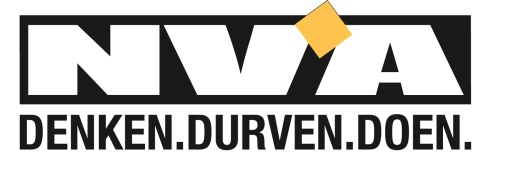 Niets duurt voort, behalve verandering.Verslag gemeenteraad 22 maart 2017